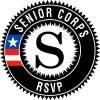 RSVP ENROLLMENT FORMPlease print and complete all sections.  Forms with original signatures are required for enrollment.Name_____________________________________________________ Birth Date______________________Mailing Address_________________________________________City_______________ Zip____________Phone _________________Cell Phone ___________________Email __________________________________Have you ever been convicted of a criminal offense or misdemeanor?  Yes___  No___  If Yes, please attach an explanation of charges, date of offense, and status of the charges on a separate sheet to be included with this application.   As a volunteer of RSVP, you will be covered by accident and personal liability insurance plus a small death benefit while performing volunteer duties.  This coverage is automatic and free of cost to you as long as you are an active, enrolled member of RSVP.  Please provide the following information.Emergency Contact___________________________________________Phone________________________Beneficiary for RSVP Supplemental Accident Insurance:	Name______________________________________Relationship______________________________		Address____________________________________Phone___________________________________The following information will help RSVP match you with a volunteer opportunity: Employment Experience______________________________________________________________________Special Skills/Interests/Languages______________________________________________________________Volunteer Experience (Current, Past, Preferred) ___________________________________________________Days/Hours Available: Mon___    Tues___    Wed___    Thu___    Fri___	 Mornings___ 	Afternoons___Do you require any special accommodations or have physical or medical considerations that may impact a volunteer assignment? ___________________________________________________________________Please indicate if RSVP may have permission to use your likeness? [  ]   I hereby grant BVCAP’s  RSVP permission to use my likeness in photograph(s)/video(s) in any and all of its publications or on the world wide web, whether now known or hereafter existing, controlled by BVCAP’s RSVP County in perpetuity.  I will make no monetary or other claim against BVCAP’s RSVP for the use of these photograph(s)/video(s).[  ]   I do not give permission to use my likeness in photograph(s)/video(s) to BVCAP’s RSVP.CertificationsBy signing below, I acknowledge that I have read and understand the following statements:I hereby state that I am 55 years of age or older and offer my services as a volunteer for the BVCAP Retired Senior Volunteer Program.  I understand that I am not an employee of the RSVP Project, the sponsor, Blackstone Valley Community Action, the volunteer station or the Federal Government and agree to serve without compensation.I understand that in my capacity as an RSVP volunteer I may come into contact with confidential information.  I agree to protect this information to the best of my ability and not to disclose it during or after my service as a volunteer has ended.I understand that if I use my personal automobile in my volunteer service, I will arrange to keep in effect automobile liability insurance equal or greater to the minimum requirements of the state of Rhode Island.  I will also keep in effect a valid Rhode Island Driver's license._______________________________________________		____________________________________RSVP Volunteer Signature			      Date		RSVP Staff Signature		DateEqual Employment Agency – BVCAP’s RSVP is an equal opportunity Agency. Enrollment is done without regard to race, color, religion, national origin, sex, age or disability. RSVP provides reasonable accommodations to the known disabilities of individuals in compliance with the Americans with Disabilities Act. For accommodation information or if you need special accommodations to complete the application process, please contact the Program Director. 					For Questions contact:Stephen Healey Program Director 							Shealey@bvcap.org401-723-4520 x 275 or 401-766-3734 x 13									The following information is optional and will not affect your enrollment with BVCAP’s  RSVP.1.  RSVP is often asked to provide demographical information pertaining to volunteer members.  Please provide the following information (Optional).Are you a Veteran?  ______                                    Are you an active Military Member? _____Are any of your family members actively serving in the military? __________________________________(Optional) Gender:		(Optional) Race/Ethnic Background:____Male			___White	___Asian    ____African-American    ____Hispanic/Latino	____Female			___American Indian/Alaska Native	___Pacific Islander	___Other Thank you for any information you have provided.  Your information is never sold, shared, or used outside of BVCAP’s RSVP or the Corporation of National and Community Services.